知的財産学習会（置賜地区）新たな事業で儲けるには！中小企業等への豊富な支援実績から、実例を豊富に紹介し、支援側観点からの企業へのアドバイスや、気づきを導き出す方法の解説。目から鱗の観点からのアドバイス実例紹介。
　＜参加対象＞　商工会議所・商工会経営指導員、県市町村職員、金融機関及び団体職員
　＜参加費＞　無料日時：令和3年7月16日（金）14時00分～16時00分場所：置賜総合支庁501号室（緊急事態となった場合は、Web会議に変更）　　　　（米沢市金池7-1-50）プログラム知財学習会（14：00～16：00）　　～経営支援に役立つ新規事業構築支援の実例～　　　講師：（一財）知的資産活用センター　主幹研究員　三菱UFJRC(株)　窓口機能強化事業事務局　統括担当者　吉栖康浩 氏　　　＜講師プロフィール＞企業勤務を経て、2000年より知的財産の経済価値に関する研究会を立ち上げ、2004年には経産局経済産業政策局所管の財団法人「知的資産活用センター」を設立し、事務局長の傍ら、大学での教鞭と財団設立当時から600社を超える中小企業向けの知的財産活用、新規事業構築、知財戦略、ブランド構築、ベンチャー企業などの支援をおこなってきています。　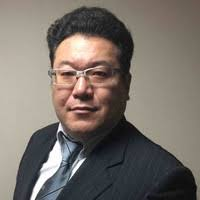 別紙「申込書」に必要事項をご記入のうえ、ファックス又はＥメールにてお申し込みください。【問合せ・申込先】ＩＮＰＩＴ山形県知財総合支援窓口（一般社団法人山形県発明協会）　知財支援アドバイザー　川崎裕/武山勝士　　　TEL：023-647-8130、FAX：023-647-8129　　　E-Mail：kawasaki.yutaka@grace.ocn.ne.jptakeyama.katushi@dune.ocn.ne.jp（INPIT山形県知財総合支援窓口あて）　　FAX：023-647-8129　　知財学習会（置賜地区）参加申込書　（開催日：令和3年7月16日（金））団体名（個人は不要）住所〒　　　〒　　　〒　　　〒　　　電話番号FAX番号参加者氏名（フリガナ）（フリガナ）所属・職名E-Mail参加者氏名（フリガナ）（フリガナ）所属・職名E-Mail参加者氏名（フリガナ）（フリガナ）所属・職名E-Mail